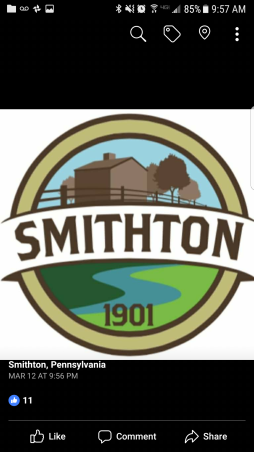 BOROUGH OF SMITHTONEstablished in 1901APPLICANT’S NAME:  ___________________________________________  DATE: 				 PHONE # _________________			   EMAIL ADDRESS:  						MAILING ADDRESS: ________________________________________________ STATE: _______ ZIP: _______	         PROPERTY ADDRESS _________________________________________________________, SMITHTON, PA 15479 DESCRIPTION OF WORK TO BE DONE: ___________________________________________________________________________________		 SCOPE OF PROPOSED WORK (Check all that apply):     Addition_____     New House_____     Garage _____     Deck – height/length _____     Other_____________________________________________________NEW_____     REPLACE_____     REPAIR_____     DEMOLISH_____LOCATION OF WORK:    FRONT _______   REAR ________    LEFT SIDE ________     RIGHT SIDE _________   CONTRACTOR INFORMATION________ PROPERTY OWNER SELF-PERFORMING WORK AT PRIMARTY RESIDENCEOR________ LICENSED GENERAL CONTRACTOR PERFORMING WORKLICENSED NAME:________________________________________ STATE LICENSE NO: PA_____________________________PHONE: _______________________________________________ EMAIL/FAX: _____________________________________ESTIMATED COST OF WORK $______________________________INCLUDE CONSTRUCTION DRAWING ON THE SECOND PAGE OF THIS APPLICATIONSKETCH OF PROPOSED CONSTRUCTION (SHOW LOCATION OF BUILDINGS, STREETS, AND CURBS)APPLICANT’S AFFIDAVITI am the Owner of the property, or an agent of the Owner, for which this application is filed.  As an agent, I certify that I have been authorized by the Owner to complete this application on their behalf.  As the applicant, I certify that the information provided as part of this application is correct.APPLICANT’S SIGNATURE: _______________________________   PRINT: _________________________________